Federaţia Sindicală a Educaţiei şi Ştiinţei3 ore · Stimați colegi,Recent, în cadrul discuției on-line cu dnul ministru Igor Șarov, am trecut în revista un șir de problemele/subiectele înaintate de către colegii din republică. Am transmis aceste teze, cu unele reflecții ale sindicaliștilor, ministerului pentru ca să formulăm un mesaj coordonat, vizavi de raporturile de muncă și remunerarea în perioada realizării procesului educational de la distanță. Transmitem această informație în instituții, pentru a fi adusă la cunoștință membrilor de sindicat.Astăzi am primit deja un răspuns de la Ministerul Finanțelor pe care îl plasăm mai jos, pe parcursul zilei de azi așteptăm un comunicat din partea Ministerului Educației, Culturii și Cercetării.1. Este nevoie de un mesaj public prin care să se accentueze că salarizarea pentru luna aprilie va fi realizată în condiții identice cu salarizarea pentru luna martie - integral (complet + performanţa + caracterul specific), inclusiv munca prin cumul, conform legii 270. Ar fi perfect dacă situația vizavi de achitarea salariilor pentru luna aprilie ar fi clară de la bun început, e binevenită o circulară de la Minister /Finanțelor îndeosebi, dar și MECC/ cu privire la modul de activitate (de la distanță) și salarizare.Notă: e o doleanță, răspuns ar fi o circulară din partea MECC, pe care să o putem folosi ca argument, îndeosebi pentru unii primari, dar și directori care își permit abuzuri în raport cu angajații.2. A fost planificat în bugetul pentru anul 2020 premiul anual în mărime de 50%? Când și cum va fi achitat?Notă: Planificarea bugetară a fost realizată conform normelor legale existente, inclusiv premiul anual care în 2020 va constitui 50% din salariul de bază. Modalitatea de achitare a acestuia va fi stabilită ulterior, în corespundere cu legislația.3. Ce se va întâmpla la vară cu personalul nedidactic și auxiliar, care acum este în concediu de odihnă? Nu va fi constrâns să plece în concedii neplătite? * Ce vor face lucrătorii auxiliari, dacă concediul anual este finisat înainte de expirarea perioadei de carantina? ***Как будет выплачиваться заработная плата сотрудникам учреждений образования, которые использовали полностью свой ежегодный отпуск?Notă: concediul de odihnă prin acordul părților este o modalitate acceptabilă de păstrare a salariului pentru personalul nedidactic în perioada suspendării activității. Inacceptabilă este aplicarea concediului forțat/neremunerat, și dacă există asemenea situații, salariații trebuie să se adreseze către administrație/sindicat pentru a examina situația și a nu admite asemenea abordări. După expirarea concediului ordinar angajații își vor continua activitatea conform regimului de muncă stabilit, inclusiv de la distanță, cu păstrarea salariului integral.4. Concediile anuale ale personalului nedidactic și auxiliar vor expira la sfârșitul lunii aprilie, începutul lui mai. Cum se va achita salariul acestor categorii pentru lunile aprilie-mai? Se va aplica staționarea sau șomajul tehnic?Notă: După expirarea concediului ordinar angajații își vor continua activitatea conform regimului de muncă stabilit, inclusiv de la distanță, cu păstrarea salariului integral. În sfera bugetară șomajul tehnic nu este acceptabil, sindicatele categoric nu recomandă aplicarea șomajului tehnic sau achitarea a 2/3 din salariu (art. 80 prim din Codul Muncii) ca modalitate de remunerare pentru salariați. Personalul auxiliar și așa are salarii mici, care constituie unica sursă de existență și de întreținere a familiilor, de aceea orice pierdere salarială constituie o încălcare a drepturilor salariale va fi considerată ca un abuz.5. Procesul de atestare a cadrelor didactice a fost suspendat. Va fi prelungită valabilitatea certificatelor de grad didactic? ***În iulie expiră termenul de valabilitate a gradelor didactice, ședințele comis de atestare au fost amânate. Până când va fi permis de MECC atestarea 2020?Notă: În situația creată ar fi rezonabilă prelungirea valabilității certificatelor de grad didactic. În legătură cu imposibilitatea organizării ședințelor comisiilor de atestare, ca variantă, propunem ca atestarea cadrelor să fie realizată în baza lucrărilor și rapoartelor prezentate, a Fișei de evaluare, pentru a exclude prezența fizică și interviul de performanță. Sau, ca variantă, păstrarea gradelor didactice conform situației de până la 1 martie 2020 și revenirea la agenda normală după expirarea situației excepționale.6. În martie trebuia să fie stabilit sporul pentru performanță pentru următoarele trei luni. Cum sa stabilească managerii aceste sporuri? *Многие директора лицеев, гимназий отказываются вообще платить надбавку за достижения или сокращают процент выплаты с 10% до 3-4%, мотивируя происходящее дефицитом бюджета учреждения. * Cum va fi stabilit sporul pentru performanța , având in vedere ca nu este posibil întrunirea comisiei?Notă: În situaţia când perioada de aprobare a nivelului de performanţă şi a sporului cu caracter specific corespund cu perioada situaţiei excepţionale – nivelul suplimentelor menţionate va rămâne neschimbat pe perioada stării de urgenţă. Sporul pentru performanță nu trebuie scos din calcul la stabilirea salariului, reieșind din efortul sporit al cadrelor didactice pentru organizarea instruirii de la distanță. Totodată, reieșind din efortul suplimentar din partea diriginților de a ține legătura cu copiii/părinții și de a monitoriza situația din clase de la distanță, se recomandă includerea în calculul salariilor și a sporului cu caracter specific.7. Exista foarte multe neclarități in actele normative între ceea ce cunoaștem noi și ceea ce vine la Direcția Finanțe, ar fi bine sa cunoaștem și noi acele modificări, dispoziții, din motivul ca managerii sunt întorși cu tabelul de salarizare ca nu corespunde ultimelor rectificări la legi și nu dau alte explicații. Ar fi perfect dacă situația ar fi clară de la bun început cu privire la forma de lucru și salarizare. Asta o cer managerii.Notă: pentru a exclude ambiguități și abordări dubioase/inechitabile este necesar de a emite o circulară în care să se explice modalitatea de stabilire și achitare a salariului, inclusiv să se puncteze că: - Salariaţii care activează la distanţă /cadre didactice/ (CIM de bază + CIM prin cumul (cumulare de funcţii)) sunt remuneraţi complet; - Salariaţii cere sunt în regim de staţionare conform ordinului angajatorului /personal auxiliar/ (CIM de bază + CIM prin cumul (cumulare de funcţii)) sunt remuneraţi complet.8. Cum se va achita salariul cadrelor didactice de sprijin ? Pentru luna martie e tot ok, dar întrebarea ține de luna aprilie. Și achitarea salariului pentru cadrele nondidactice , bucătari, cumularzii de funcții fie in aceiași instituție, ori in alta instituție - de exemplu sora medicală de bază este la Punctul medical, la școală ori grădiniță prin cumul. Ministerul finanțelor insistă să se excludă din salariu sporul pentru nocivitate educatorilor, cadrelor didactice care au copii cu CES (e vorba de 400 lei).Notă: salariul cadrelor didactice de sprijin, cadrelor non-didactice trebuie să fie achitat integral, inclusiv pentru luna aprilie. Dacă există argumente legale pentru a exclude din calcul sporul pentru nocivitate, ele trebuie prezentate, în caz contrar lipsirea educatorilor, cadrelor didactice care lucrează cu copii cu cerințe educaționale speciale de sporul pentru nocivitate va fi tratată ca prejudiciu adus salariatului și contestat conform prevederilor legale, cu rezervarea dreptului de a cere recalcularea salariului deplin.9. Cu referire la vacanța de Paști, există opinii că ea trebuie să rămână în agenda ministerială, adică activitatea instituțiilor pe perioada vacanței de Paști să fie întreruptă. Din câte am înțeles, Ministerul propune să activăm în această perioadă?Notă: Da, se propune ca în perioada stabilită anterior ca vacanță de Paști să se lucreze. Argument – am avut până acum destule zile de pauză, dar argumentul de bază este, totuși, creșterea (încă) a numărului de cazuri covid-19 și agravarea în continuare a situației epidemiologice din țară. O vacanța de Paști ar stimula volens-nolens mișcarea copiilor împreună cu părinții dinspre orașe spre sate, ceea ce ar pune în pericol sănătatea și viața copiilor. Prin urmare, deciziile Comisiei pentru starea excepțională în acest caz nu se discută, ci se execută.10. Au apărut cazuri când salariații cu 1.5 normă sunt salarizați doar pentru 1 salariu. Exemple sunt multe, îndeosebi în cazul instituțiilor de educație timpurie.Notă: nu putem califica asemenea situații altfel decât ca un abuz. Îndemnăm salariații care s-au ciocnit cu asemenea abordări să se adreseze în scris către organizația sindicală raională sau către conducerea Federației Sindicale a Educației și Știnței (sindicat.educatie@gmail.com) pentru a cerceta cazul și a interveni. Avem asigurări din partea dlui ministru că asemenea situații inadmisibile trebuiesc taxate.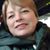 